                                                                                                       [Senders Name][Address line][State, ZIP Code][Letter Date][Recipients Name][Address line][State, ZIP Code]Dear Mr Kuzler,I am writing to you to express my eternal gratitude for attending to my case and getting it to a quick resolution. I consider myself extremely lucky to have you as my attorney.We all know divorce is never an easy option on anyone. But, with you by my side, I was able to get through it and come out on the right side. It was only because of your dedication and diligence that we were able to procure the best possible custody arrangement. My family is also extremely grateful for your involvement.You took the time out to explain the implications of certain legal matters which were alien to us. You were also balanced and fair and were able to get an extremely fair division of the property and assets negotiated. This will enable me and my family to live our lives comfortably and not have any marked interruptions in our daily lives.Words cannot express the gratitude I feel. I want to thank you again for your time, effort and assistance. I would like to wish you all the success you deserve and will surely recommend your name to anyone who is looking for an experienced attorney for divorce proceedings.Warm regards,Jim Mitchel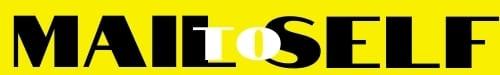 